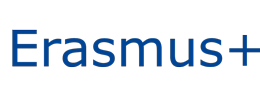     LETTER OF ACCEPTANCEName and Surname of the student: Çukurova University,Faculty of …………………………To whom it may concern,This is to confirm that we accept the student named above for the internship under the Erasmus+ Programme from ………………….  to  ……………………….. During his/her internship, the student will be assigned to do the following:…………………………………………………………………………………………………………… ………………………………………………………………………………………………………………………………………………………..Details of the TraineeshipTitle of traineeship:Traineeship in digital skills* : Yes ☐    No ☐    Language of traineeship:As the supervisor of the trainee, ……………………………., hereby I certifyTo sign and stamp the “Certificate of Attendance” for the student according to the student’s arrival and departure,To provide work and placements,To implement the follow-up procedures: monitoring will be on a regular basis, guidance and support will be available always to the participants,To provide Student Evaluation questionnaire at the end of the placement programmeTo cooperate with the sending organization or partner.  Name and Surname:              Sign and Stamp:Institution Name:Institution Address:Institution Website:Institution Telephone Number:Supervisor’s name Supervisor’s Email: